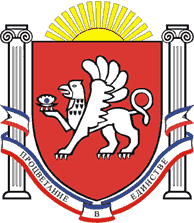 РЕСПУБЛИКА КРЫМРАЗДОЛЬНЕНСКИЙ РАЙОНАДМИНИСТРАЦИЯ КОВЫЛЬНОВСКОГО СЕЛЬСКОГО ПОСЕЛЕНИЯПОСТАНОВЛЕНИЕ 20 января 2022 г.			с. Ковыльное					№ 5О внесении изменений в постановление Администрации Ковыльновского сельского поселения от 17.12.2019  № 368  «Об утверждении Правил внутреннего трудового распорядка Администрации Ковыльновского сельского поселения» ( в редакции постановлений от 16.01.2020 № 8, от 10.04.2020 № 63, от 26.05.2020 № 94)Руководствуясь Федеральным законом от 06.10.2003 № 131-ФЗ «Об общих принципах организации местного самоуправления в Российской Федерации», Трудовым кодексом Российской Федерации  во исполнение подпункта «в» пункта 2 перечня поручений Президента Российской Федерации Путина В.В. по итогам совещания с членами Правительства Российской Федерации от 24.10.2021, рассмотрев обращение Республиканской трехсторонней комиссии по регулированию социально-трудовых отношений к работодателям Республики Крым, в целях предупреждения дальнейшего распространения новой коронавирусной инфекции (СОVID-19), признавая необходимость и результативность проведения вакцинации муниципальных служащих Администрации Ковыльновского сельского поселения Раздольненского района Республики КрымПОСТАНОВЛЯЮ:Внести в постановление Администрации Ковыльновского сельского поселения от 17.12.2019 № 368 «Об утверждении Правил внутреннего трудового распорядка Администрации Ковыльновского сельского поселения» (в редакции постановлений  16.01.2020 № 8, от 10.04.2020 № 63, от 26.05.2020 № 94) следующие изменения: 1.1. в приложении к постановлению часть 5 дополнить пунктом 5.9 следующего содержания:  «5.9. Порядок предоставления оплачиваемых выходных дней работникам Администрации сельского поселения, прошедшим вакцинацию против коронавирусной инфекции (COVID-19)5.9.1. Работникам Администрации сельского поселения, прошедшим вакцинацию против коронавирусной инфекции(COVID-19), предоставляются оплачиваемые дни отдыха продолжительностью 2 календарных дня.5.9.2. Оплачиваемые дни отдыха, предусмотренные п.п.5.9.1. Правил, предоставляются работникам Администрации на основании их заявления и при предъявлении сертификата о профилактической прививке или выписки с портала госуслуг.5.9.3. Работнику Администрации, который прошел вакцинацию однокомпонентной вакциной, оплачиваемые дни отдыха предоставляются подряд по его заявлению, но не позднее, чем со дня, следующего за тем, который указан в сертификате о профилактической  прививке или выписке с портала госуслуг как день, в который проходила вакцинация.5.9.4. Работнику Администрации, который прошел вакцинацию двухкомпонентной вакциной, оплачиваемые дни отдыха предоставляются по его заявлениям по одному дню после каждой вакцинации, не позднее, чем со дня, следующего за тем, который указан в сертификате о профилактической прививке или выписке с портала госуслуг как день, в который проходила вакцинация.5.9.5. Дни отдыха, предусмотренные п.п. 5.9.1. Правил, оплачиваются работникам Администрации в размере их среднего заработка.5.9.6. Дни отдыха, предусмотренные п.п. 5.9.1 Правил могут быть приурочены к очередному отпуску работника.».2. Обнародовать настоящее постановление на информационных стендах населенных пунктов Ковыльновского сельского поселения и на официальном сайте Администрации Ковыльновского сельского поселения (http://kovilnovskoe-sp.ru/). 3. Постановление вступает в силу с момента подписания.4. Контроль за исполнением настоящего постановления оставляю за собой.Председатель Ковыльновского сельскогосовета - глава АдминистрацииКовыльновского сельского поселения	                                     Ю.Н. Михайленко	С изменениями правил внутреннего трудового распорядкаознакомлены:№ п/пФ.И.О.Занимаемая должностьДата ознакомленияПодпись